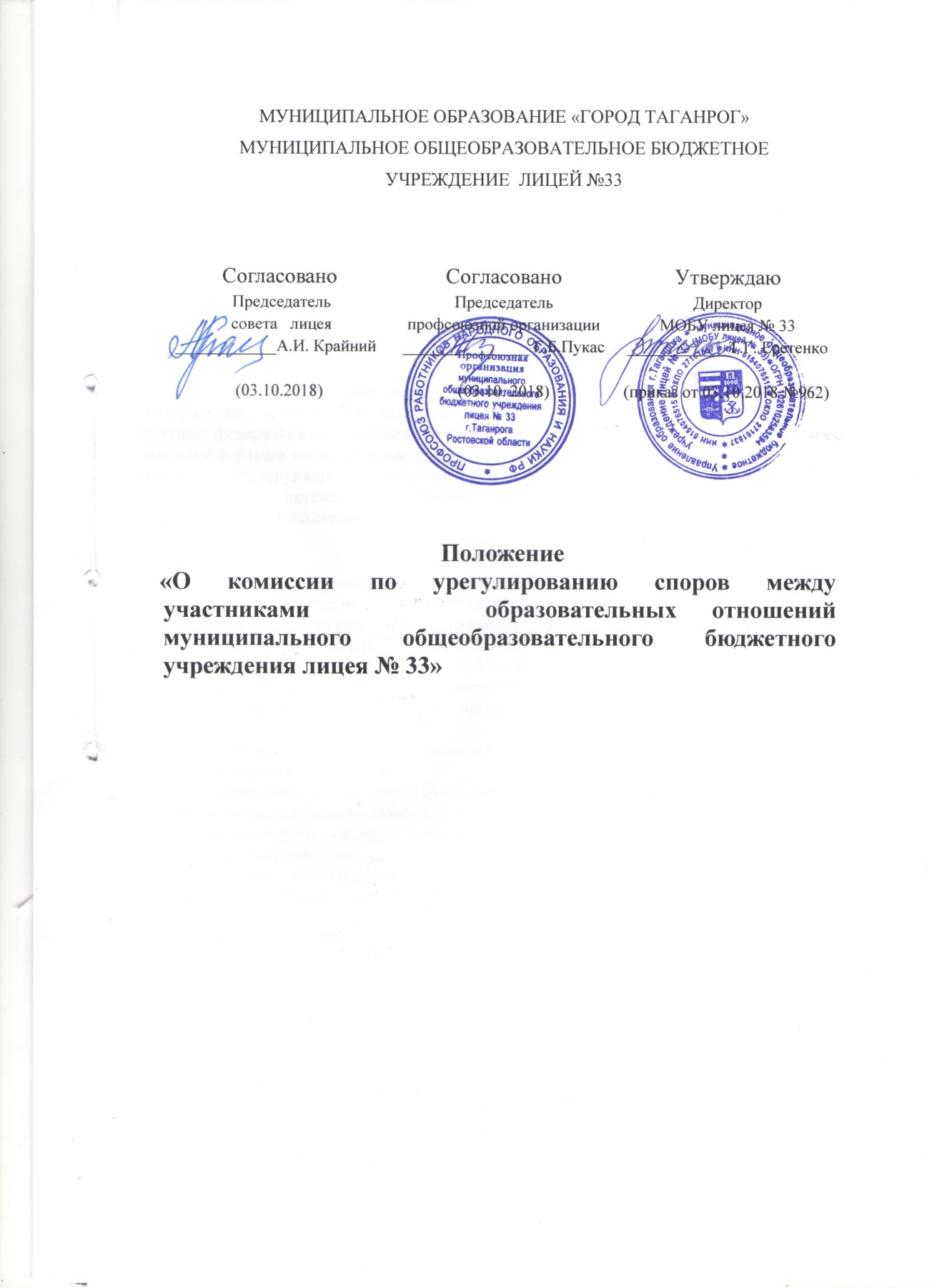 Общие положенияПоложение «О комиссии по урегулированию споров между участниками образовательных отношений муниципального общеобразовательного бюджетного учреждения лицея № 33» (далее – Положение, Лицей) разработано на основе Федерального закона от 29.12.2012 № 273-Ф3 "Об образовании в Российской Федерации" (далее - Федеральный закон "Об образовании в Российской Федерации").Комиссия по урегулированию споров между участниками образовательных отношений Лицея (далее - Комиссия) создана в целях  урегулирования разногласий между участниками образовательных отношений, по вопросам реализации права на образование, применения локальных нормативных актов, обжалования решений о применении к обучающимся дисциплинарного взыскания.   Комиссия в своей деятельности руководствуется Конституцией РФ, Федеральным законом "Об образовании в Российской Федерации", а также другими федеральными законами, иными нормативными правовыми актами РФ, законами и иными нормативными правовыми актами субъектов РФ, содержащими нормы, регулирующие отношения в сфере образования, локальными нормативными актами организации, осуществляющей образовательную деятельность, и Положением.Функции и полномочия КомиссииКомиссия осуществляет следующие функции:прием и рассмотрение обращений участников образовательных отношений по вопросам реализации права на образование;осуществление анализа представленных участниками образовательных отношений материалов,   применения локальных нормативных актов, решений о применении к обучающимся дисциплинарного взыскания;урегулирование разногласий между участниками образовательных отношений;принятие решений по результатам рассмотрения обращений.Комиссия имеет право:запрашивать у участников образовательных отношений необходимые для ее деятельности документы, материалы и информацию;устанавливать сроки представления запрашиваемых документов, материалов и информации;проводить необходимые консультации по рассматриваемым спорам с участниками образовательных отношений;приглашать участников образовательных отношений для дачи разъяснений.Комиссия обязана:объективно, полно и всесторонне рассматривать обращение участника образовательных отношений;обеспечивать соблюдение прав и свобод участников образовательных отношений;стремиться к урегулированию разногласий между участниками образовательных отношений;в случае наличия уважительной причины пропуска заседания заявителем или тем лицом, действия которого обжалуются, по их просьбе переносить заседание на другой срок;рассматривать обращение в течение десяти календарных дней с момента поступления обращения в письменной форме;принимать решение в соответствии с законодательством об образовании, локальными нормативными актами  Лицея.Состав и порядок работы КомиссииКомиссия по урегулированию споров между участниками образовательных отношений создается из равного числа представителей  обучающихся 10-11 классов, родителей (законных представителей) несовершеннолетних обучающихся, работников Лицея.  Состав Комиссии утверждается сроком на 1 или 2 учебных года приказом   директора Лицея.Одни и те же лица не могут входить в состав Комиссии более двух сроков подряд.В состав Комиссии входят председатель Комиссии, заместитель председателя Комиссии,   секретарь и другие члены Комиссии.Руководство Комиссией осуществляет председатель Комиссии:осуществляет общее руководство деятельностью Комиссии;председательствует на заседаниях Комиссии;организует работу Комиссии;определяет план работы Комиссии;осуществляет общий контроль   реализации принятых Комиссией решений;распределяет обязанности между членами Комиссии.Заместитель председателя Комиссии назначается решением председателя Комиссии.Заместитель председателя Комиссии:координирует работу членов Комиссии;готовит документы, выносимые на рассмотрение Комиссии;в случае отсутствия председателя Комиссии выполняет его обязанности.Секретарем Комиссии является представитель работников  Лицея.Секретарь Комиссии:организует делопроизводство Комиссии;ведет протоколы заседаний Комиссии;информирует членов Комиссии о дате, месте и времени проведения заседаний Комиссии и о вопросах, включенных в повестку дня заседания Комиссии, в срок не позднее двух календарных дней до дня проведения заседания Комиссии;доводит решения Комиссии до сведения директора Лицея и   в части касающейся до сведения обучающихся, совета родителей Лицея (класса),  профсоюзной организации Лицея;обеспечивает контроль  выполнения решений Комиссии;несет ответственность за сохранность документов и иных материалов, рассматриваемых на заседаниях Комиссии.Член Комиссии имеет право:в случае отсутствия на заседании изложить свое мнение по рассматриваемым вопросам в письменной форме, которое оглашается на заседании и приобщается к протоколу;в случае несогласия с принятым на заседании решением Комиссии излагать в письменной форме свое мнение, которое подлежит обязательному приобщению к протоколу заседания Комиссии;принимать участие в подготовке заседаний Комиссии;обращаться к председателю Комиссии по вопросам, входящим в компетенцию Комиссии;обращаться по вопросам, входящим в компетенцию Комиссии, за необходимой информацией к лицам, органам и организациям;вносить предложения руководству Комиссии о совершенствовании организации работы Комиссии.Член Комиссии обязан:участвовать в заседаниях Комиссии;выполнять возложенные на него функции в соответствии с Положением и решениями Комиссии;соблюдать требования законодательных и иных нормативных правовых актов при реализации своих функций;в случае возникновения личной заинтересованности, способной повлиять на объективность решения, сообщить об этом Комиссии и отказаться в письменной форме от участия в ее работе.Комиссия самостоятельно определяет порядок организации своей работы. Основной формой деятельности Комиссии являются заседания, которые проводятся по мере необходимости. Ход заседаний фиксируется в протоколе.Заседание Комиссии считается правомочным, если на нем присутствует не менее половины от общего числа ее членов, при условии равного числа представителей совершеннолетних обучающихся, родителей (законных представителей) несовершеннолетних обучающихся, работников организации, осуществляющей образовательную деятельность.По результатам рассмотрения обращения участников образовательных отношений Комиссия принимает решение в целях урегулирования разногласий между участниками образовательных отношений по вопросам реализации права на образование.В случае установления факта нарушения права на образование Комиссия принимает решение, направленное на его восстановление, в т. ч. с возложением обязанности по устранению выявленных нарушений на обучающихся, родителей (законных представителей) несовершеннолетних обучающихся, а также работников организации.В случае необоснованности обращения участника образовательных отношений, отсутствии нарушения права на образование, Комиссия отказывает в удовлетворении просьбы обратившегося лица.Решение Комиссии принимается открытым голосованием простым большинством голосов, присутствующих на заседании. В случае равенства голосов принятым считается решение, за которое проголосовал председатель   Комиссии.Решение Комиссии оформляется протоколом, который подписывают  присутствующие члены Комиссии. Решение Комиссии в виде выписки из протокола в течение трех дней со дня заседания направляются заявителю, директору Лицея и в части касающейся,   либо председателю совета обучающихся, либо председателю совета родителей, либо в  профсоюзную организацию Лицея.Решение Комиссии может быть обжаловано в установленном законодательством РФ порядке. Решение комиссии по урегулированию споров между участниками образовательных отношений является обязательным для всех участников образовательных отношений в Лицее, подлежит исполнению в сроки, предусмотренные указанным решением.  При наличии в составе Комиссии члена, имеющего личную заинтересованность, способную повлиять на объективность решения, он подлежит замене на другого представителя, путем внесения изменения в приказ о составе Комиссии.Срок хранения документов Комиссии в образовательной организации составляет три учебных года.Порядок рассмотрения обращений участников образовательных отношенийКомиссия рассматривает обращения, поступившие от участников образовательных отношений по вопросам реализации права на образование.Обучающиеся  Лицея, за исключением обучающихся по образовательным программам   начального общего образования, вправе самостоятельно или через своих выборных представителей обращаться в комиссию по урегулированию споров между участниками образовательных отношений.Обращение в письменной форме подается  секретарю Комиссии, который фиксирует в журнале его поступление  (Приложение №1).  К обращению могут прилагаться необходимые материалы.Заседание Комиссии проводится не позднее десяти календарных дней с момента поступления обращения. О дате заседания в день его назначения уведомляются лицо, обратившееся в Комиссию, лицо, чьи действия обжалуются, и представительные органы участников образовательных отношений организации, осуществляющей образовательную деятельность.Лицо, направившее в Комиссию обращение, вправе присутствовать при рассмотрении этого обращения на заседании Комиссии. Лица, чьи действия обжалуются в обращении, также вправе присутствовать на заседании Комиссии и давать пояснения. Их отсутствие не препятствует рассмотрению обращения и принятию по нему решения.Заключительные положенияИзменения в Положение могут быть внесены только с учетом мнения совета обучающихся, совета родителей, а также  профсоюзной организации Лицея.Журналрегистрации  заявления в      комиссию по урегулированию споров между участниками образовательных отношений муниципального общеобразовательного бюджетного учреждения лицея № 33Приложение №1 к  положению    «О комиссии по урегулированию споров между участниками образовательных отношений муниципального общеобразовательного бюджетного учреждения лицея № 33»№п\пДата и время принятия заявленияФИО, категория участника образовательных отношений, подавшего   заявлениеКраткое содержаниезаявленияФИО и подпись участника образовательных отношений, подавшего   заявлениеФИО и подпись  секретаря,зарегистрировавшего  заявление12356